Выписка из реестра членов СРО-П-120-18012010  № 005-252 от 05 апреля 2018 г.Заказчик – АО «Самараинвестнефть»ПРОЕКТ ПЛАНИРОВКИ И ПРОЕКТ МЕЖЕВАНИЯ ТЕРРИТОРИИ ЛИНЕЙНОГО ОБЪЕКТА     «Обустройство Северо-Успенского нефтяного месторождения»Том 1. Основная частьпроекта планировки территории 44-18-АНВыписка из реестра членов СРО-П-120-18012010  № 005-252 от 05 апреля 2018 г.Заказчик – АО «Самараинвестнефть»ПРОЕКТ ПЛАНИРОВКИ И ПРОЕКТ МЕЖЕВАНИЯ ТЕРРИТОРИИ ЛИНЕЙНОГО ОБЪЕКТА     «Обустройство Северо-Успенского нефтяного месторождения»Том 1. Основная частьпроекта планировки территории 44-18-АНДиректор 							А.А. Озерин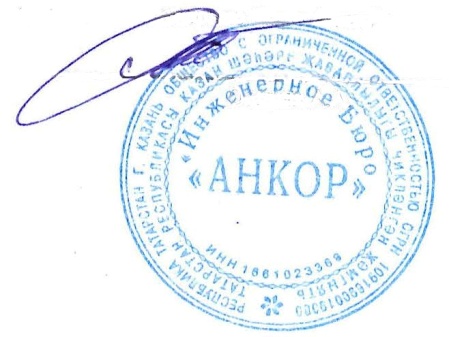 Состав проекта планировки и межевания территорииСодержание Тома 1Раздел 1 «Проект планировки территории. Графическая часть»Раздел 2 «Положение о размещении линейного объекта»2.1 Наименование, основные характеристики  и назначение планируемого для размещения линейного объекта.Проект планировки и проект межевания территории линейного объекта «Обустройство Северо-Успенского нефтяного месторождения» (далее линейный объект) разработан Обществом с ограниченной ответственностью «Инженерное Бюро «АНКОР» на основании данных проектной документации ООО «Инженерное Бюро «АНКОР». Проектируемый линейный объект расположен на территории сельского поселения Сергиевск Сергиевского муниципального района  Самарской области. ООО «Инженерное Бюро «АНКОР» осуществляет свою деятельность на основании Выписки из реестра членов СРО-П-120-18012010 № 005-252 от 05 апреля 2018 г., основанием выдачи которой является Решение Правления НП «Объединение проектных организаций» саморегулируемая организация, протокол №4 от 03.12.2009 г.Состав проекта планировки территории 44-18-АН «Обустройство Северо-Успенского нефтяного месторождения», расположенного на территории  сельского поселения Сергиевск Сергиевского муниципального района  Самарской области включает в себя следующие сооружения: Обустройство одиночной скважины №11Куст №1Подъездная автодорога к площадке скв. №11Нефтегазопровод от скв. №11 до АГЗУ куста №1 (протяженностью 1,2 км)Подъездная автодорога к площадке скв. №№ 10, 101, 102, 103, 104Нефтегазопровод от АГЗУ куста №1 до УЗ АГЗУ Северо-базарного месторождения (протяженностью 4,8 км)Подъездная автодорога к площадке узла приема СОДВЛ- 10 кВ до КТП скв. №11 (протяженностью 1,2 км)В административном отношении участок изысканий расположен в центральной части Сергиевского района Самарской области.Ближайшие к проектируемым объектам населенные пункты – н.п. Успенка (в 3,1 км западнее) и н.п. Михайловка (в 1,5 км северо-восточнее). Районный центр – с. Сергиевск, расположен в 4,9 км на юг от южной границы района работ. В непосредственной близости от участка изысканий, в 2,6 км к востоку, проходит автодорога «Челно-Вершины - Сергиевск». Автомобильная дорога федерального значения «М-5 Урал» проходит в 14,5 км юго-восточнее территории изысканий. Ближайшая железнодорожная станция «Серные Воды II», относящаяся к Куйбышевской железной дороге РЖД, расположена в 9,3 км юго-восточнее (п.г.т. Сургут).Трубопроводы для транспорта нефти, нефтепродуктов и других жидких продуктов нефтяных месторождений в зависимости от диаметра подразделяются на три класса. По классификации СП 34-116-97 «Инструкция по проектированию, строительству и реконструкции промысловых нефтегазопроводов» (п. 2.6) нефтепроводы относятся к трубопроводам III класса.Категория трубопроводов принимается по СП 34-116-97 табл. 7 нефтегазопроводы  относятся ко II категории.Участок трубопровода при переходе через р. б/н методом ГНБ протяженностью 120м отнесен к I категории.За рабочее (нормативное) давление нефтепромысловых трубопроводов принято давление 4,0 МПа. Прокладка труб подземная. Глубина заложения 1,4 м до верхней образующей трубы.Характеристики проектируемых нефтегазосборных трубопроводов представлены в табл. 1.Таблица 1 - Характеристики нефтегазосборных трубопроводов Труба подземной прокладки (дренажные линии) - ø89х6 по ГОСТ 8732-78 ПНИ по ТУ 1390-001-67740692-2010 (с наружным полимерным покрытием усиленного типа на основе экструдированного полиэтилена). Труба сварная прямошовная ø159х6,0  по ГОСТ 20295-85 (1-Т-159х6,0 К-42). Труба ПНИ по ТУ 1390-001-67740692-2010 (с наружным полимерным покрытием усиленного типа на основе экструдированного полиэтилена). Проектируемая ВЛ-10 кВ выполнена на железобетонных опорах со стойками СВ105-5 по типовому проекту 3.407.1-143 (альбом 1). Отпайка выполнена от угловой ответвительной опоры ВЛ-10 кВ, запроектированной по проекту СИН 02.17-300 ООО «Терра». В соответствии с ПУЭ (7 изд.) выдерживается габарит:- при параллельном следовании с дорогой – высота опоры плюс 5 м;- при параллельном следовании с подземным нефтепроводом – 15 м.На опорах ВЛ применены штыревые изоляторы ШС-20 и подвесные изоляторы ПС-70Е ВЛ-10 кВ выполнена проводом марки АС сечением 70 мм².На опорах №№1.1, 3.1, 1.2, 31.2 установлены разъединители РЛК-10.Протяжённость проектируемых трасс ВЛ:- ВЛ-10 кВ т.вр. ВЛ-10 кВ к КТП №1 куст №1 - КТП №2 куст №1 = 24 м;- ВЛ-10 кВ т.вр. ВЛ-10 кВ к КТП №2 куст №1 - КТП скв. №11 = 1157 м.Опоры ВЛ заземлены в соответствии с требованиями ТП 3.407-150 и ПУЭ (издание 7). В качестве вертикального заземлителя используется стальной оцинкованный круг 16 мм (длиной 3 м), в качестве горизонтального заземлителя – стальная оцинкованная полоса 40х4 мм (длиной 0,5 м). Сопротивление ЗУ не более 10 Ом.Для защиты ВЛ-10 кВ от индуктированных грозовых перенапряжений и их последствий применены разрядники длинно-искровые петлевого типа РДИП-10. Разрядники устанавливаются на опорах ВЛ пофазно.Для защиты птиц от поражения электрическим током на изоляторы опор установлены птицезащитные устройства ПЗУ-6-10.На опорах ВЛ на высоте 2-3 м должны быть нанесены постоянные знаки в соответствии с ПУЭ (издание 7, глава 2.5).Электромонтажные работы следует выполнить в соответствии со СП 76.13330.2016 «Электротехнические устройства», ПУЭ (издание 7, раздел 7.3).Проект планировки выполнен в соответствии с действующим законодательством и нормативно-технической документацией Российской Федерации:Градостроительным кодексом Российской Федерации от 29.12.2004 г. № 190-ФЗ (в редакции 07.03.2017 г.);Земельный кодекс РФ от 25.10.2001 г. №137-ФЗ;Гражданский кодекс РФ от 30.11.1994 г.;Водным кодексом Российской Федерации от 03 июня 2006 г. № 73-ФЗ;Постановление Правительства Российской Федерации от 12.05.2017 №564 «Об утверждении Положения о составе и содержании проектов планировки территории, предусматривающих размещение одного или нескольких линейных объектов»;Постановление Правительства Российской Федерации от 9 июня 1995г №578 «Об утверждении Правил охраны линий и сооружений связи Российской Федерации»; Постановление Правительства Российской Федерации от 24.02.2009 г. №160 « О порядке установления охранных зон объектов электросетевого хозяйства и особых условий использования земельных участков, расположенных в границах таких зон»;            - СП 42.13330.2011  «Градостроительство. Планировка и застройка городских и сельских поселений» актуализированная редакция СНиП 2.07.01-89*;СП 37.13330.2012 «Промышленный транспорт. Актуализированная редакция СНиП 2.05.07-91* »;СП 231.1311500.2015 «Обустройство нефтяных и газовых месторождений. Требования пожарной безопасности»;СНиП 11-04-2003 «Инструкция о порядке разработки, согласования, экспертизы и утверждения градостроительной документации» в части не противоречащей градостроительному кодексу РФ;- «Инструкция о порядке разработки, согласования, экспертизы и утверждения градостроительной документации» (СНиП 11-04-2003), утвержденная Постановлением Госстроя Российской Федерации №150 от 29.10.2002г;- «Нормы отвода земель для магистральных трубопроводов. СН 452-73», утвержденные Государственным комитетом Совета Министров СССР по делам строительства  30.03.1973г;- «Нормы отвода земель для нефтяных и газовых скважин. СН 459-74», утвержденные Государственным комитетом Совета Министров СССР по делам строительства  25.03.1974г;           - «Нормы отвода земель для электрических сетей напряжением 0,38-750кВ №14278тм-т1, утвержденные Руководителем Департамента электроэнергетики Минтопэнерго РФ И.А.Новожиловым 20.05.1994;- СанПиН 2.2.1/2.1.1.1200-03 «Санитарно-эпидемоилогические правила и нормативы».-   ГОСТ Р 55990-2017 «Промысловые трубопроводы. Нормы проектирования»;-  СП 284.1325800.2016 « Трубопроводы промысловые для нефти и газа. Правила проектирования и производства работ»;-  Приказ Минстроя России от 25.04.2017 № 742/пр "О Порядке установления и отображения красных линий, обозначающих границы территорий, занятых линейными объектами и (или) предназначенных для размещения линейных объектов" (Зарегистрировано в Минюсте России 26.05.2017 N 46858);- "Правила охраны магистральных трубопроводов" (утв. Минтопэнерго РФ 29.04.1992, Постановлением Госгортехнадзора РФ от 22.04.1992 N 9) (с изм. от 23.11.1994) (вместе с "Положением о взаимоотношениях предприятий, коммуникации которых проходят в одном техническом коридоре или пересекаются");- Постановление Правительства Российской Федерации от 13.08.1996 №997 «Об Утверждении требований по предотвращению гибели объектов животного мира при осуществлении производственных процессов, а также при эксплуатации транспортных магистралей, трубопроводов, линий связи и электропередачи»;В качестве исходных материалов и документов использовались:- сведения государственного кадастрового учета (выписки ЕГРН, кадастровые планы территорий);- Постановление от 19.03.2018 г  №13/1  Администрации сельского поселения Сергиевск муниципального района Сергиевский Самарской области «О подготовке проекта планировки территории и проекта межевания территории объекта «Обустройство Северо- Успенского нефтяного месторождения» в границах сельского поселения Сергиевск муниципального района Сергиевский Самарской области»;-топографический план территории с нанесенными предварительными проектными решениями по строительству линейного объекта;-топографическая съемка, выполненная ООО «Инженерное Бюро «АНКОР», выполненной в  2017 г, в местной системе координат МСК-63 и Балтийской системе высот.Проект планировки и проект межевания территории линейного объекта разработан в соответствии с государственными нормами, правилами и стандартами, а так же ведомственными нормативными документами, регламентирующими проектирование и строительство линейного объекта.2.2 Перечень субъектов Российской Федерации, перечень муниципальных районов, городских округов в составе субъектов Российской Федерации, перечень поселений, населенных пунктов, внутригородских территорий городов федерального значения, на территориях которых устанавливаются зоны планируемого размещения линейного объектаРазмещение проектируемого линейного объекта «Обустройство Северо-Успенского нефтяного месторождения», расположенного на территории сельского поселения Сергиевск Сергиевского муниципального района  Самарской области, в кадастровых кварталах 63:31:0403004, 63:31:0402002, 63:31:0404001, 63:31:0404003.Ближайшие к проектируемым объектам населенные пункты – н.п. Успенка (в 3,1 км западнее) и н.п. Михайловка (в 1,5 км северо-восточнее). Районный центр – с. Сергиевск, расположен в 4,9 км на юг от южной границы района работ. В непосредственной близости от участка изысканий, в 2,6 км к востоку, проходит автодорога «Челно-Вершины - Сергиевск». Автомобильная дорога федерального значения «М-5 Урал» проходит в 14,5 км юго-восточнее территории изысканий. Ближайшая железнодорожная станция «Серные Воды II», относящаяся к Куйбышевской железной дороге РЖД, расположена в 9,3 км юго-восточнее (п.г.т. Сургут).2.3  Перечень координат характерных точек границ зон планируемого размещения линейных объектовНорма отвода земель для строительства нефтесборного трубопровода согласно СН 459-74 «Нормы отвода земель для нефтяных и газовых скважин» составляет 24 м (для земель сельскохозяйственного назначения для трубопроводов диаметром до 150 мм). Учитывая все необходимые габариты для проезда, размещения, работы, разворота и разьезда землеройной, отвальной техники, автотранспорта, трубоукладчиков и вспомогательных механизмов, территорий для размещения отвала грунта и запаса труб и материалов, а также учитывая, что трасса нефтепровода от площадки скв. №11 и ВЛ-10 кВ до КТП скв. №11 идут в одном коридоре коммуникаций, ширина полосы отвода принята в минимально достаточном для безопасного проведения работ размере 24 метра. Ширина полосы отвода для устройства подъездных автодорог, к площадкам скважин №10, 11, 101, 102, 103, 104 и узлам системы очистки и диагностики трубопровода, с однополосным движением категории IV«в» принята 18 м в соответствии с СН 467-74 «Нормы отвода земель для автомобильных дорог», т.7 для дорожного полотна с высотой насыпи менее 1 м.В соответствии с СН-459-74 «Нормы отвода земель для нефтяных и газовых скважин» размеры земельных участков, для размещения камер устройств очистки и диагностики трубопроводов, должны быть не более 6х6 м.Ширина полосы земель, требуемых для строительства воздушной линии электропередачи принята в соответствии ВСН-14278тм-т1 «Нормы отвода земель для электрических сетей напряжением 0,38-750 кВ». Линия электропередачи ВЛ-10 кВ сооружается на унифицированных и типовых опорах. Ширина отвода размещения ВЛ 10кВ составляет 8 м.Границы зоны размещения площадки скважины, узлов запорной арматуры, площадки  приема средств, дренажной емкости, молниеотвода, опор линии электропередачи  установлены по границам территории, предназначенной для размещения объектов, согласно решениям, принятым в проектной документации.На период строительства проектируемого объекта изымаются земельные участки, входящие в полосу отвода проектируемого объекта на момент строительства объекта.Формирование границ земельных участков производится в следующем порядке:Формирование границ земельных участков.Координирование объектов землепользования.Сформированные границы земельных участков позволяют обеспечить необходимые требования по содержанию и обслуживанию линейного объекта в условиях сложившейся планировочной системы территории проектирования.Земельные участки, сформированные настоящим проектом, определены для строительства и размещения линейного объекта. Установление границ земельных участков на местности следует выполнять в соответствии с требованиями федерального законодательства, а также инструкции по проведению межевания.Из данных земельных участков необходимо образовать земельные участки на период строительства проектируемого объекта и заключить договора аренды с собственниками нижеуказанных земельных участков.Сведения о земельных участках, расположенных в зоне планируемого размещения линейного объекта, приведены в таблице 2.Таблица 2- Сведения о земельных участках, расположенных в зоне планируемого размещения линейного объекта.*согласно сведениям из государственного фонда данныхВ границах рассматриваемой территории существующие красные линии отсутствуют.  Согласно Приказа Минстроя России от 25.04.2017 N 742/пр "О Порядке установления и отображения красных линий, обозначающих границы территорий, занятых линейными объектами и (или) предназначенных для размещения линейных объектов" (Зарегистрировано в Минюсте России 26.05.2017 N 46858) данным проектом красные линии устанавливаются по границам зон планируемого размещения линейныхобъектов. Координаты характерных точек красной линии приведены в графической части данного тома.Координирование проектируемого объекта землепользования выполнено в местной системе координат МСК-63 и Балтийской системе высот, на основе инженерно-геодезической съемки.Каталог координат характерных точек границ зон планируемого размещения линейных объектов объекта представлены в таблице 3.Таблица 3 - Каталог координат характерных точек границ зон планируемого размещения линейных объектов2.4 перечень координат характерных точек границ зон планируемого размещения линейных объектов, подлежащих переносу (переустройству) из зон планируемого размещения линейных объектов В составе проекта планировки территории объекта «Обустройство Северо-Успенского нефтяного месторождения»  отсутствуют объекты, подлежащие переносу или переустройству.2.5 предельные параметры разрешенного строительства, реконструкции объектов капитального строительства, входящих в состав линейных объектов в границах зон их планируемого размещенияпредельное количество этажей и (или) предельная высота объектов капитального строительства, входящих в состав линейных объектов, в границах каждой зоны планируемого размещения таких объектов:Правилами   землепользования   и   застройки   указанный   параметр,   в   отношении территорий,  в  границах  которых  планируется  размещение  проектируемых  объектов,  не установлен. Установление параметра проектом планировки территории не предусматривается.максимальный процент застройки каждой зоны планируемого размещения объектов капитального строительства, входящих в состав линейных объектов:Правилами землепользования и застройки указанный параметр, в отношении территорий, в границах которых планируется размещение проектируемых объектов, не установлен. Установление параметра проектом планировки территории не предусматривается.минимальные отступы от границ земельных участков в целях определения мест допустимого размещения объектов капитального строительства, которые входят в состав линейных объектов и за пределами которых запрещено строительство таких объектов, в границах каждой зоны планируемого размещения объектов капитального строительства, входящих в состав линейных объектов;Правилами землепользования и застройки указанный параметр, в отношении территорий, в границах которых планируется размещение проектируемых объектов, не установлен. Установление параметра проектом планировки территории не предусматривается.требования к архитектурным решениям объектов капитального строительства, входящих в состав линейных объектов, в границах каждой зоны планируемого размещения таких объектов, расположенной в  границах  территории исторического поселения федерального или регионального значенияПравилами землепользования и застройки указанный параметр, в отношении территорий,  в  границах  которых  планируется  размещение  проектируемых  объектов,  не установлен. Установление параметра проектом планировки территории не предусматривается.2.6 ИНФОРМАЦИЯ О НЕОБХОДИМОСТИ ОСУЩЕСТВЛЕНИЯ МЕРОПРИЯТИЙ ПО ЗАЩИТЕ СОХРАНЯЕМЫХ ОБЪЕКТОВ КАПИТАЛЬНОГО СТРОИТЕЛЬСТВА, СУЩЕСТВУЮЩИХ И СТРОЯЩИХСЯ НА МОМЕНТ ПОДГОТОВКИ ПРОЕКТА ПЛАНИРОВКИ ТЕРРИТОРИИ, А ТАКЖЕ ОБЪЕКТОВ КАПИТАЛЬНОГО СТРОИТЕЛЬСТВА, ПЛАНИРУЕМЫХ К СТРОИТЕЛЬСТВУ В СООТВЕТСТВИИ С РАНЕЕ УТВЕРЖДЕННОЙ ДОКУМЕНТАЦИЕЙ ПО ПЛАНИРОВКЕ ТЕРРИТОРИИ, ОТ ВОЗМОЖНОГО НЕГАТИВНОГО ВОЗДЕЙСТВИЯ В СВЯЗИ С РАЗМЕЩЕНИЕМ ЛИНЕЙНЫХ ОБЪЕКТОВДанным     проектом     выполнение     работ     в     условиях     действующего     предприятия    не предусматривается. При производстве работ в охранных зонах ВЛ работы выполняются под непосредственным руководством лица, ответственного за безопасное производство работ, при условии соблюдения требований организационных и технических мероприятий по обеспечению электробезопасности по ГОСТ 12.1.019-79*.Работа строительных и дорожных машин в охранной зоне  ЛЭП разрешается при наличии у машинистов машин наряда-допуска и при полностью снятом напряжении организацией, эксплуатирующей данную линию электропередачи.Наряд-допуск на производство строительно-монтажных работ в охранной зоне действующей воздушной ЛЭП должен быть подписан главным инженером строительно-монтажной организации и главным энергетиком.При пересечении трассы проектируемого трубопровода с действующими подземными коммуникациями разработку грунта следует производить согласно техническим условиям, выданным организацией, эксплуатирующей данные коммуникации и в присутствии их представителя.Земляные работы в полосе, ограниченной расстоянием 2,00 м по обе стороны от трубопровода, должны производиться вручную в присутствии представителя эксплуатирующей организации.До начала производства работ по пересечению трубопровода с действующими коммуникациями необходимо разработать и согласовать проект производства работ (ППР), в соответствии с техническими условиями организации, в ведении которой находится данная коммуникация. При обнаружении на месте производства работ подземных коммуникаций, не указанных в проектной документации, работы следует приостановить, принять меры по обеспечению сохранности этих коммуникаций и вызвать на место работ представителей организаций, эксплуатирующих данные коммуникации.В связи с тем, что строительная площадка, расположена на значительном расстоянии от ближайших населенных пунктов и в непосредственной близости нет существующих зданий и сооружений,  в  данном  разделе  не  предусматриваются  особые  мероприятия  по  организации мониторинга за состоянием зданий и сооружений.2.7 Информация о необходимости осуществления мероприятий  по сохранению объектов культурного наследия от возможного негативного воздействия в связи с размещением линейного объектаВ административном отношении проектируемый объект расположен на территории сельского поселения Сергиевск, Сергиевского муниципального района, Самарской области.В соответствии с письмом № 518 от 19.02.2018г., выданное Администрацией муниципального района Сергиевского Самарской области, с письмом № 27-03-03/4184 от 21.02.2018г., выданное Министерством лесного хозяйства, охраны окружающей среды и природопользования Самарской области, с письмом №05-12-32/35995 от 21.12.2017г., выданное Министерством природных ресурсов и экологии РФ, проектируемый объект «Обустройство Северо-Успенского нефтяного месторождения» не находится в границах особо охраняемых природных территории федерального значения.В  рамках  ранее  выполненных  работ  по  проектированию  и  строительству  на  данных месторождениях, объектов культурного наследия, включенных в государственный список памятников археологии, и выявленных объектов культурного наследия не установлено.В рамках работ по проектированию проведено археологическое обследование земельных участков предполагаемого строительства. Объектами данных работ являлись непосредственно земельные участки, подлежащие хозяйственному освоению.На основании архивных данных было установлено, что в результате  предшествующих исследований на территориях месторождений и непосредственно на заявленных земельных участках объектов археологического наследия не значится. Поиск археологических объектов производился путем визуального осмотра местности.Земляные, строительные, мелиоративные, хозяйственные и иные работы должны быть немедленно приостановлены исполнителем работ в случае обнаружения объекта, обладающего признаками объекта культурного наследия. Согласно статьи 49 ФЗ от 25.06.2002 г. № 73-ФЗ объекты археологического наследия находятся в государственной собственности.2.8 Информация о необходимости осуществления мероприятий по охране окружающей средыВыбранное место размещение линейных объектов в наибольшей степени соответствуют всем требованиям норм и правил, обеспечивающих благоприятное воздействие объекта на окружающую природную среду и население района, а также предупреждение возможных экологических и иных последствий.Оценка существующего и прогнозируемого состояния природной среды в результате обустройства Северо-Успенского нефтяного месторождения приведена выше. В этом разделе даны основные выполненные работы, результаты по объекту воздействия на окружающую среду, а именно: почвенный покров, атмосферный воздух, животный и растительный мир, поверхностные и подземные воды, здоровье населения.По данным предварительной интерпретации полученных результатов в целом отмечается относительно благоприятная и устойчивая экологическая ситуация при эксплуатации месторождения.- Почвенная обстановка района оценивается как «ограниченно-благоприятная», что делает возможным осуществление намечаемой деятельности при условии минимизации негативного воздействия и выполнения комплекса природоохранных мероприятий.- Территория намечаемой деятельности в основном расположена на площади сельхозугодий. Естественный растительный покров большей части отводимой территории, как правило, отсутствует или уже нарушен под воздействием хозяйственной деятельности человека.- Гумусовые горизонты данных почв согласно требованиям ГОСТ 17.4.1.02-83, 17.5.1.03-83, 17.5.3.06-85 пригодны для проведения рекультивационных работ на малопродуктивных и рекультивируемых землях.- В ходе проведения работ по обустройству месторождения, основное негативное воздействие на почвенных покров будет обуславливаться возможным попаданием образующихся отходов на прилегающую территорию и, как следствие, загрязнением почвенного покрова. Запланированные организационно-технические и природоохранные мероприятия позволят исключить загрязнение прилегающего почвенного покрова отходами, в т.ч. образующихся в период ремонтных работ.- В период эксплуатации дополнительные отводы возможны лишь в основном в ходе производства работ по ремонту трубопроводов (ремонт скважин, АГЗУ – производится в пределах постоянного отвода). Однако величина данных отводов незначительная, тем более что отвод земель оформляется во временное пользование, и после проведения работ возвращается землевладельцу.- Анализ расчета по валовым выбросам загрязняющих веществ и расчетам рассеивания в период ввода в эксплуатацию всех намечаемых инженерных сооружений позволит утверждать, что поступление загрязняющих веществ в почвенный покров прилегающих территорий не вызовет значимых негативных изменений в ней.- Проведение контроля (мониторинга) за состоянием почв месторождений позволит оценить эффективность системы природоохранных мероприятий, направленных на сохранение почвенного покрова.- Состояние поверхностных водных ресурсов в районе расположения Северо-Успенского месторождения оценивается как «ограниченно-благоприятное», что делает возможным осуществлении деятельности при условии выполнения всех природоохранных мероприятий.- Воздействие на природные воды в период строительства может быть связано с загрязнением водных объектов поверхностным стоком вследствие нарушенности земель в ходе работ по инженерной подготовке территории. Все эти воздействия будут сведены к минимуму соблюдением заложенных в проекте природоохранных мероприятий и устранением факторов, способствующих возникновению загрязнений.- В период проведения строительно-монтажных работ сброс сточных вод на рельеф местности, подземные горизонты отсутствует. Хозбытовые сточные воды вывозятся на специализированные очистные сооружения.- Воздействие на поверхностные воды при безаварийном режиме работы практически отсутствует. Негативное воздействие на природные воды при эксплуатации проектируемых объектов месторождений будет незначительным, что достигается соблюдением предусмотренных в проекте природоохранных мероприятий.- Для определения источников загрязнения проектом предусматривается контроль состояния подземных и поверхностных вод. Сопоставление химических анализов воды с результатами исследования скважин, авариями на промыслах, позволит выявить источники загрязнения пресных вод.- Выполнение предусмотренных проектом водоохранных мероприятий, строгое соблюдение природоохранительного законодательства позволит избежать изменения качества водных ресурсов.- Намечаемая деятельность проводится на территории, на которой уже имеют место техногенного нарушения почвенного, растительного покрова, среды обитанию животных.- Отводимые земли являются землями сельскохозяйственного производства, ранее отведенных и подготовленных для обустройства нефтепромысловых объектов. Редких и исчезающих видов растений на участке проведения работ не присутствует.- Прямым фактором, влияющим на растительный покров является планируемое изъятие земель. При отведении новых территорий для площадок нагнетательных скважин, изъятие из сельскохозяйственного оборота земель должно осуществляться в соответствии со строительными нормами.- Земли, отводимые во временное пользование, в процессе обустройства рекультивируются и по окончании работ могут быть вновь использоваться для сельскохозяйственного производства.- Негативное воздействие на растительный покров при безаварийной эксплуатации будет обуславливаться главным образом поступлением загрязняющих веществ в атмосферу.- Анализ проведенных расчетов выбросов в атмосферу позволяет сделать вывод о том, что данный тип воздействия не окажет значительного влияния на состояние растительности объекта и прилегающих территорий.- Район размещения проектируемых объектов Северо-Успенского нефтяного месторождения приурочен к биотопам открытого типа, относящимся к сельскохозяйственным угодьям. Фауна открытых участков сильно обеднена вследствие сельскохозяйственного использования и представлена типичными для данного региона видами.- Основное воздействие в период строительства будет связано с локальным разрушением биотопов и повышением степени воздействия фактора беспокойства. Учитывая краткосрочность проведения строительных работ, малые площади вновь отводимых земель, расположение части их в непосредственной близости от существующих объектов, значительного снижения численности и видового разнообразия животных не произойдет.- Факторы беспокойства от работы объектов нефтедобычи (прежде всего – проходящего автотранспорта) будут незначительными вследствие специфики работы нефтегазодобывающих предприятий.- Для предотвращения прямого уничтожения животных необходима регулярная работа с персоналом, занимающим строительством и обслуживанием нефтепромысловых объектов в плане их ознакомления с обитающими здесь редкими видами, необходимостью их охраны и правилами поведения при встрече. С целью сохранения животных целесообразно, в случае их нахождения на площадке СМР, производить отлов с последующим переселением в малонаселенные территории и ООПТ.Обустройство и эксплуатация проектируемых объектов системы нефтесбора Северо-Успенского нефтяного месторождения не окажет заметного влияния на здоровье населения, проживающего вблизи объекта.Перенос работ на более поздний срок в ожидании появления технологий, не оказывающих негативного воздействия на окружающую природную среду, проблематичен, так как теория поиска и разработки месторождений к настоящему времени достаточно разработана, а в условиях дефицита финансирования науки ожидать появления новых теорий и более совершенной техники и оборудования, которые полностью исключат экологический риск, экономически не выгодно.В то же время, учитывая серьезный прогресс природоохранных и ресурсосберегающих технологий, происходящий в последние годы на предприятиях нефтегазодобывающего комплекса, можно говорить о своевременности разработки хорошо изученных и исследований вновь открытых месторождений в плане.Оптимальным вариантом, обоснованным в геофизическом, технологическом, экологическом и социально-экономическом аспектах, следует признать рассматриваемый проект: «Обустройство Северо-Успенского нефтяного месторождения».Учитывая незначительный объем негативного влияния на водные ресурсы, почвенный покров, атмосферный воздух, относительно небольшой планируемый объем образования отходов потребления, предлагается считать намечаемое воздействие на окружающую природную среду допустимым, реализацию проекта «Обустройство Северо-Успенского нефтяного месторождения» АО «Самараинвестнефть» возможным при строгом соблюдении требований природоохранного законодательства и выполнения в полном объеме мероприятий по обеспечению экологической безопасности и снижению негативного воздействия на окружающую природную среду.2.9 Информация о необходимости осуществления мероприятий по защите территории от чрезвычайных ситуаций природного и техногенного характера, в том числе по обеспечению пожарной безопасности и гражданской обороне.Район расположения проектируемых объектов не подвержен действиям опасныхприродных и техногенных процессов (оползни, селевые потоки, снежные лавины и т.п.),заболоченность отсутствует. Сейсмичность района, согласно карты В ОСР-97 СНиП II-7-81*«Строительство в сейсмических районах» оценивается 6 баллами. Защита от атмосферных перенапряжений и прямых ударов молний выполняется на основании требований РД 34.21.122-87. установкой стержневых отдельно стоящих молниеотводов.В районе размещения проектируемых объектов потенциально опасных производственных объектов не имеется. Специальные мероприятия по защите проектируемых сооружений от опасных природных и техногенных процессов проектом не предусматриваются.Проектируемые промысловые нефтепроводы являются потенциально опасными.Опасным веществом проектируемых объектов являются нефть и попутный нефтяной газ, поступающие со скважин разрабатываемого месторождения, которые способны возгораться отисточника зажигания, и самостоятельно гореть после его удаления. На основании указанного факта и в соответствии с Федеральным законом «О промышленной безопасности опасных производственных объектов» от 21.07.97 г. № 116-ФЗ и Приказом Федеральной службы по экологическому, технологическому и атомному надзору от 07.04.2011 г. № 168 «Об утверждении требований к ведению государственного реестра опасных производственных объектов в части присвоения наименований опасным производственным объектам для целей регистрации в государственном реестре опасных производственных объектов», проектируемый объект является опасным производственным объектом.Разлив нефти на проектируемом объекте может привести к возникновению чрезвычайной ситуации. На объекте нефть находится в жидком состоянии, под давлением и может иметь значительный выход в окружающую среду при потере герметичности трубопровода.Для исключения разгерметизации проектируемого участка нефтепровода и разлива нефти при эксплуатации, техническом обслуживании и ремонте трубопровода проектной документацией на строительство объекта предусматриваются особые конструктивно- технологические решения:- подземная прокладка нефтепровода;- изоляционное покрытие труб - заводское двухслойное полимерное покрытие специального исполнения;- сварной тип соединения труб и деталей трубопровода, обеспечивающий герметичность и высокую надежность трубопроводов;- изоляция сварных стыков трубопровода термоусаживающимися манжетами;- 100% -контроль сварных стыков трубопроводов методом неразрушающего контроля (радиографическим, ультразвуковым);- контроль качества изоляции уложенного участка трубопровода;- применение оборудования, материалов имеющих соответствующие сертификаты и разрешения на применение;Организационные и организационно-технические мероприятия, направленные на предупреждение развития аварий и локализацию выбросов нефти, предусматривают:- соблюдение норм технологического проектирования;- автоматизированный контроль параметров работы нефтепровода и их аварийноеотключение при снижении или повышении давления нефти в нефтепроводе менее или более установленных технологическими режимными картами;- периодические осмотры состояния трассы нефтепроводов, ежедневное наземное патрулирование, выполняемое обходчиками, и патрулирование на транспортных средствах патрульными подразделениями охраны с целью осмотра состояния охранной зоны нефтепровода и прилегающей к ней территории, выявления факторов, которые могут создать угрозу безопасности и надёжности эксплуатации нефтепровода: размыва, провисания, оголения, оползневых подвижек и принятием срочных мер по устранению выявленных нарушений.- поддержание в постоянной готовности сил ликвидации аварий;- созданий и хранение аварийного комплекта средств ликвидации аварий;- организация физической защиты объекта;- комплекс  организационных  мероприятий,  обеспечивающих  связь  с  диспетчерскими службами соседних объектов.Пожаробезопасность проектируемого объекта обеспечивается строгим соответствием проектных решений требованиям Федерального закона №123-ФЗ от 22.07.2008 «Технический регламент о требованиях пожарной безопасности».При соблюдении правил технической эксплуатации, требований техники безопасности, а также требований взрывопожаробезопасности эксплуатация проектируемого объекта в безаварийном режиме безопасна.При выполнении подключения проектируемых участков нефтепровода взрывопожаробезопасность обеспечивается применением взрывозащищенного оборудования и соблюдением мер пожаробезопасности:- перед началом основных работ в котловане (в месте врезки в существующий нефтепровод) пожарная автоцистерна устанавливается не ближе 30 м от места производства работ, развертываются пожарные рукава, производится опробование качества пены; не далее 3 м от края котлована выставляется пожарный пост;- проверка до начала работ и периодически в процессе работы отсутствия взрывоопасной концентрации нефтяных газов в зоне производства огневых работ; работы могут быть возобновлены только после выявления или устранения причин загазованности и восстановления нормальной воздушной среды не выше ПДК (300 мг/м3);- в местах приготовления, хранения и применения изоляционных материалов необходимо иметь комплект противопожарных средств (огнетушители, лопаты, ящик с сухим песком, технический войлок, багры и т.д.);- места производства газопламенных работ должны быть освобождены от сгораемых материалов в радиусе не менее   7 м, а от взрывоопасных материалов и установок (газовых баллонов) – 10 м;применение взрывозащищенного оборудования и укомплектование общестроительной и специальной техники искрогасителями.Безопасная эксплуатация проектируемой  в составе СП-665 факельной установки достигается выполнением  требований Руководства  по безопасности факельных систем, утвержденных приказом Федеральной службы по экологическому и технологическому и атомному надзору №779 от 26.12.2012 г.Настоящим проектом устанавливается охранная зона от проектируемых участков нефтепроводов в размере 25 м с каждой стороны. В охранной зоне запрещается разводить костры и складировать горюче-смазочные материалы. В пределах охранной зоны производится периодическая вырубка кустарника и другой растительности.Стоянки машин и механизмов, площадки для оборудования, склады горюче смазочных материалов должны быть размещаются за пределами охранной зоны нефтепровода.На период строительства предусматривается ограждение места производства работ в радиусе 20 м от вскрытой траншеи, обозначение его предупредительными знаками.Учитывая пожаропасность проектируемого объекта в целях предотвращения воздействия опасных факторов пожара, способных  привести к распространению пожара на соседние объекты с соответствующими негативными последствиями, при проектировании, строительстве и реконструкции магистральных трубопроводов регламентируется расстояние от оси подземных и наземных (в насыпи) трубопроводов до населенных пунктов, отдельных промышленных и сельскохозяйственных предприятий, зданий и сооружений. Размещение участков проектируемого нефтепровода осуществляется согласно требованиям п 6.12.3 СП 4.13130.2013.Расстояние от проектируемых участков трубопровода до населенных пунктов, промышленных и сельскохозяйственных объектов соответствует требованиям п. 7.14 СП 36.13330.2012 и п. 6.12.3 СП 4.13130.2013 и составляет не менее 75 м.Климатические воздействия не представляют непосредственной опасности для жизни и здоровья производственного персонала, однако они могут нанести ущерб проектируемому объекту, поэтому в проекте предусмотрены технические решения, направленные на максимальное снижение негативных воздействий особо опасных особо опасных погодных явлений.Конструктивные элементы запроектированы с учётом обеспечения их прочности, устойчивости, огнестойкости, морозостойкости и водонепроницаемости.Учитывая подземное расположение проектируемого объекта экстремальные ветровые нагрузки не окажут на него разрушительного воздействия. Поэтому принятия специальных мер, направленных на уменьшение опасного действия этого природного процесса, не требуется.Защита подземных сооружений, узлов от коррозии, независимо от коррозионной активности грунта и района их прокладки, осуществлена комплексно: защитными покрытиями и средствами электрохимической защиты.Согласно сведениям Главного управления МЧС России по Республике Татарстан и в соответствии с Постановлением Правительства РФ от 19.09.1998 г № 1115 «О порядке отнесения организаций к категориям по гражданской обороне» и Приказом МЧС России от 11.09.2012 г. № 536 «Об утверждении показателей для отнесения организаций к категориям по гражданской обороне в зависимости от роли в экономике государства или влияния на безопасность населения» проектируемый объект (не отнесенный к категории по ГО) является не категорированным.Мероприятия по гражданской обороне проектом не предусматриваются.    Проектируемые воздушные линии электропередачи не является потенциально опасными объектами. В соответствии с постановлением Правительства Российской Федерации от 16.02.2008 г. № 87 (ред. От22.04.2013г.) «О составе разделов проектной документации и требованиях к их содержанию» и ст.48.1 Градостроительного кодекса Российской Федерации от 29.12.2004г. №190-ФЗ  (ред.  23.07.2013г.)  разработка  подраздела  «Перечень  мероприятий  по  гражданской обороне, мероприятий по предупреждению чрезвычайных ситуаций природного и техногенного характеристика» в проектной документации не данный объект не требуется. Соблюдение требований пожарной безопасности на стадии проектирования и строительства обеспечивается путем обеспечения соблюдением требований Постановления Правительства РФ № 390 от 25.04.2012 г. при производстве работ.Строительный объект и производственные территории должны соответствовать общим требованиям пожарной безопасности, установленным ФЗ от 22 июля 2008 г. N 123-ФЗ "Технический регламент о требованиях пожарной безопасности».Принятые проектные решения обеспечивают требуемый уровень пожарной безопасности проектируемого объекта:- объект проектирования расположен с соблюдением противопожарных расстояний до населенных пунктов, промышленных объектов, лесных массивов в соответствии с требованиями СП 36.13330.2012);- к проектируемому объекту обеспечен подъезд для пожарной техники в соответствии с требованиями Федерального Закона от 30.12.2009 г. №384-ФЗ;Проектной документацией на строительство предусматривается система организационно-технических мероприятий, направленных на обеспечение пожарной безопасности проектируемого объекта на этапе его функционирования и эксплуатации.Мероприятия по инженерной защите проектируемого объекта от чрезвычайных ситуаций природного характера, вызванных опасными природными процессами и явлениями:Заземление и молниезащита воздушных линий электропередачи напряжением 10кВ предусмотрена в соответствии с требованиями гл. 2.5 ПУЭ 7 изд. по типовой серии 3.407-150. Сопротивление заземляющих устройств ВЛ-6кВ не должно превышать 10 Ом в любое время года.Привод и конструкция разъединителей, устанавливаемых на концевых опорах, должны быть заземлены путем прокладки заземляющего проводника (сталь 5х40мм) на глубине не менее 0,5м и присоединения его к контурному заземлению КТП.Для защиты людей от поражения электрическим током при повреждении изоляции предусматривается защитное зануление и защитное заземление. Защитное зануление выполняется с помощью нулевой жилы питающего кабеля, а защитное заземление – присоединением металлических нетоковедущих частей.Номер томаСоставНаименованиеПримечание1Основная частьпроекта планировки территорииРаздел 1 «Проект планировки территории. Графическая часть»1Основная частьпроекта планировки территорииРаздел 2 «Положение о размещении линейных объектов»2Материалы по обоснованию проекта планировки территорииРаздел 3 «Материалы по обоснованию проекта планировки. Графическая часть»2Материалы по обоснованию проекта планировки территорииРаздел 4 «Материалы по обоснованию проекта планировки. Пояснительная записка»3Основная частьпроекта межевания территорииРаздел 5 «Проект межевания территории.  Графическая часть»3Основная частьпроекта межевания территорииРаздел 6 «Проект межевания территории.  Текстовая часть»4Материалы по обоснованиюпроекта межевания территорииРаздел 7 «Материалы по обоснованию проекта межевания. Графическая часть»№НаименованиеПримечание1231Раздел 1 «Проект планировки территории. Графическая часть»1.1—1.4Чертеж красных линий М 1:20001.5-1.8Чертеж зон планируемого размещения линейного объекта М 1:20002Раздел 2 «Положение о размещении линейных объектов »2.1Наименование, основные характеристики и назначение планируемого для размещения линейного объекта2.2Перечень субъектов Российской Федерации, перечень муниципальных районов, городских округов в составе субъектов Российской Федерации, перечень поселений, населенных пунктов, внутригородских территорий городов федерального значения, на территориях которых устанавливаются зоны планируемого размещения линейного объекта2.3Перечень координат характерных точек границ зон планируемого размещения линейных объектов2.4Перечень координат характерных точек границ зон планируемого размещения линейных объектов, подлежащих переносу(переустройству) из зон планируемого размещения линейных объектов2.5Предельные параметры разрешенного строительства, реконструкции объектов капитального строительства, входящих в состав линейных объектов в границах зон их планируемого размещения2.6Информация о необходимости осуществления мероприятий по сохранению объектов культурного наследия от возможного негативного воздействия в связи с размещением линейного объекта2.7Информация о необходимости осуществления мероприятий по защите сохраняемых объектов капитального строительства (здание, строение, сооружение, объекты, строительство которых не завершено), существующих и строящихся на момент подготовки проекта планировки территории, а также объектов капитального строительства, планируемых к строительству в соответствии с ранее утвержденной документацией по планировке территории, от возможного негативного воздействия в связи с размещением линейных объектов2.8Информация о необходимости осуществления мероприятий по охране окружающей среды2.9Информация о необходимости осуществления мероприятий по защите территории от чрезвычайных ситуаций природного и техногенного характера, в том числе по обеспечению пожарной безопасности и гражданской оборонеНазначениетрубопроводаТрубаТрубаТрубаПротяженностьтрубопроводов, мКоличество трубопроводов категории, %Количество трубопроводов категории, %Количество трубопроводов категории, %Давление,МПаДавление,МПаНазначениетрубопроводаГОСТ, ТУДиаметр и толщина стенки, ммГруппа имарка сталиПротяженностьтрубопроводов, мКоличество трубопроводов категории, %Количество трубопроводов категории, %Количество трубопроводов категории, %Давление,МПаДавление,МПаНазначениетрубопроводаГОСТ, ТУДиаметр и толщина стенки, ммГруппа имарка сталиПротяженностьтрубопроводов, мIIIIIIНормИсп.Дренажные линии8732-78Ø 89х4,5Ст.2017100-4,05,0Нефтегазосбор-ные тр-ды20295-85Ø 159х6,0К-424530100-4,05,0Нефтегазосбор-ные тр-ды20295-85Ø 159х6,0К-42120100-4,05,0Обознач-е формир-го земельного участкаПлощадь формир-го земельного участка,м2Кадастровый номер земельного участкаАдрес (местоположение) земельного участкаВид права на земельный участокКатегория земельРазрешенное использование1234567:ЗУ1(1)836863:31:0403004:243Самарская область, Сергиевский р-н, с/п СергиевскСобственность, Рябов Евгений ВалентиновичЗемли сельскохозяйственного назначенияДля ведения сельскохозяйственной деятельности:ЗУ1(2)4163:31:0403004:243Самарская область, Сергиевский р-н, с/п СергиевскСобственность, Рябов Евгений ВалентиновичЗемли сельскохозяйственного назначенияДля ведения сельскохозяйственной деятельности:ЗУ27063:31:0403004:236Самарская область, Сергиевский р-н, с/п СергиевскСобственность, Рябов Евгений ВалентиновичЗемли промышленности, энергетики, транспорта, связи, радиовещания, телевидения, информатики, земли для обеспечения космической деятельности, земли обороны, безопасности и земли иного специального назначенияДля размещения объектов промышленности, энергетики, транспорта, связи, радиовещания, телевидения, информатики, обеспечения космической деятельности, обороны, безопасности и иного специального назначения:ЗУ37363:31:0000000:4708Самарская область, муниципальный район Сергиевский,примерно 1,3 км. на юго-запад от с. Михайловка, в границах бывшего СПК "Партизан" доавтодороги "Сергиевск-Челно-Вершины"Аренда, ООО "Нефтяная компания"САМАРА"Земли промышленности, энергетики, транспорта, связи, радиовещания, телевидения,информатики, земли для обеспечения космической деятельности, земли обороны,безопасности и земли иного специального назначениядля размещения подъездной автомобильной дороги к скважинам № 3,40,41,42,43,44 Северо-Базарного месторождения нефти:ЗУ456963:31:0403004Самарская область, Сергиевский р-н, с/п СергиевскЗемельные участки, невыделенные из общей долевой собственности*Сведения отсутствуютСведения отсутствуют:ЗУ52208463:31:0000000:349Самарская область, муниципальный район Сергиевский, вграницах колхоза "Партизан", в границах сельского поселения СергиевскДолевая собственностьЗемли сельскохозяйственного назначенияДля ведения сельскохозяйственной деятельности:ЗУ52208463:31:0000000:4701Самарская область, Сергиевский район, в границах колхоза"Партизан"Долевая собственностьЗемли сельскохозяйственного назначенияДля ведения сельскохозяйственной деятельности:ЗУ626163:31:0402002Самарская область, Сергиевский р-н, с/п СергиевскЗемельные участки общей долевой собственности*Сведения отсутствуютСведения отсутствуют:ЗУ72512163:31:0000000:349Самарская область, муниципальный район Сергиевский, вграницах колхоза "Партизан", в границах сельского поселения СергиевскДолевая собственностьЗемли сельскохозяйственного назначенияДля ведения сельскохозяйственной деятельности:ЗУ72512163:31:0000000:4701Самарская область, Сергиевский район, в границах колхоза"Партизан"Долевая собственностьЗемли сельскохозяйственного назначенияДля ведения сельскохозяйственной деятельности:ЗУ837563:31:0000000(63:31:0402002) Самарская область, Сергиевский р-н, с/п СергиевскЗемельные участки общей долевой собственности*Сведения отсутствуютСведения отсутствуют:ЗУ837563:31:0000000(63:31:0404001)Самарская область, Сергиевский р-н, с/п СергиевскНе относится к фонду перераспределения*Сведения отсутствуютСведения отсутствуют:ЗУ94185563:31:0000000:4557Самарская область, Сергиевский район, в границах с/х производственный кооператив(артель) "Победа"Муниципальная собственность СП СветлодольскЗемли сельскохозяйственного назначенияДля сельскохозяйственного производства:ЗУ1050763:31:0404001Самарская область, Сергиевский р-н, с/п СергиевскНе относится к фонду перераспределения*Сведения отсутствуютСведения отсутствуют:ЗУ11575563:31:0404001:2Самарская область, Сергиевский район, в границах СПК (артель) "Победа".Фонд перераспределения*Земли сельскохозяйственного назначенияДля ведения сельскохозяйственной деятельности (земельные участки фондаперераспределения):ЗУ122863:31:0404001Самарская область, Сергиевский р-н, с/п СергиевскНе относится к фонду перераспределения*Сведения отсутствуютСведения отсутствуют:ЗУ13199863:31:0000000(63:31:0404001/ 63:31:0404003)Самарская область, Сергиевский р-н, с/п СергиевскНе относится к фонду перераспределения/ Не относится к фонду перераспределения *Сведения отсутствуютСведения отсутствуют:ЗУ145199063:31:0404003:8Российская Федерация, Самарская область, Сергиевский район,в границах СПК (артель) "Победа"Аренда, ООО Агрокомплекс"Конезавод"Самарский", субаренда части зем. Участка S=20 227 кв.м ООО «НК «САМАРА»Земли сельскохозяйственного назначенияДля ведения сельскохозяйственной деятельности (земельные участки фондаперераспределения):ЗУ1529963:31:0404001:11Российская Федерация, Самарская область, р-н Сергиевский, Самарская область Сергиевский район в границах СПК (артель) "Победа"Фонд перераспределения*
Земли сельскохозяйственного назначенияДля ведения сельскохозяйственной деятельности (земельные участки фондаперераспределения):ЗУ163563:31:0404003Самарская область, Сергиевский р-н, с/п СергиевскНе относится к фонду перераспределения*Сведения отсутствуютСведения отсутствуют:ЗУ17(1)5963:31:0404003:13Самарская область Сергиевский район в границах СПК (артель) "Победа"Фонд перераспределения*Земли сельскохозяйственного назначенияДля ведения сельскохозяйственной деятельности (земельные участки фондаперераспределения):ЗУ17(2)6063:31:0404003:13Самарская область Сергиевский район в границах СПК (артель) "Победа"Фонд перераспределения*Земли сельскохозяйственного назначенияДля ведения сельскохозяйственной деятельности (земельные участки фондаперераспределения):ЗУ17(3)2563:31:0404003:13Самарская область Сергиевский район в границах СПК (артель) "Победа"Фонд перераспределения*Земли сельскохозяйственного назначенияДля ведения сельскохозяйственной деятельности (земельные участки фондаперераспределения)Условное обозначение точкиКоординатыКоординатыУсловное обозначение точкиXY123Контур 1Контур 1Контур 115982281.86241222.4925982315.62241256.1135982322.29241262.3945982329.39241268.2455982336.81241273.5765982347.42241280.0175982352.81241282.8085982359.74241286.0595982369.81241289.78105982377.22241292.02115982387.66241294.52125982407.29241297.68135982407.43241296.39145982408.10241289.90155982421.10241290.90165982422.10241290.80175982423.20241290.40185982424.30241289.90195982425.40241288.70205982425.80241285.40215982437.80241286.70225982455.67241185.43235982441.19241182.96245982445.22241159.30255982483.49241165.82265982454.58241330.05275982382.95241318.06285982370.95241315.19295982362.17241312.54305982350.48241308.20315982342.19241304.33325982335.66241300.94335982323.57241293.60345982314.74241287.26355982306.42241280.40365982298.88241273.31375982281.44241255.81385982279.07241251.57395982270.73241243.23405982266.59241237.5715982281.86241222.49Контур 2Контур 2Контур 2415982191.28241132.32425982174.72241148.50435982171.92241145.69445979583.57241139.03455979579.00241138.95465979576.99241138.87475979572.69241138.63485979568.80241138.31495979565.35241137.94505979561.38241137.43515979555.36241136.46525979551.41241135.70535979547.42241134.83545979539.25241132.73555978571.58240872.60565978542.77240864.85575978518.36240859.55585978512.42240858.75595978494.74240857.52605978475.02240858.10615978468.03240858.81625978461.91240859.65635978455.84240860.68645978437.35240865.13655978419.22240871.49665978417.89240872.11675978403.16240878.97685978400.30240880.54695978397.00240882.35705978094.95241052.71715978091.92241063.61725978100.59241065.95735978098.60241072.80745978157.60241089.40755978158.80241089.80765978160.00241089.70775978161.20241089.20785978162.10241088.40795978162.70241087.40805978163.00241086.10815978161.80241110.30825978161.30241108.20835978160.70241107.00845978159.80241106.00855978158.80241105.10865978157.30241104.20875978129.80241096.50885978128.70241096.70895978127.80241097.20905978127.20241098.00915978127.00241098.40925978122.30241115.10935978098.60241108.30945978104.00241088.90955978094.80241086.30965978047.31241254.37975977976.25241235.42985978007.85241123.33995977948.87241106.681005977877.92241180.021015977794.48241315.431025977740.08241423.721035977712.01241497.311045977661.57241667.611055977604.56241797.301065977570.27241845.031075977527.15241876.631085977494.77241896.021095977535.73241972.081105977507.30241987.391115977515.38242002.341125977456.39242034.121135977425.88241977.521145977448.70241965.201155977429.40241929.501165977439.20241918.701175977460.80241958.701185977470.20241953.701195977467.70241948.801205977471.00241946.801215977449.58241907.031225977501.35241855.701235977553.93241826.641245977583.60241785.341255977638.99241659.341265977689.26241489.611275977718.25241414.091285977773.51241303.731295977858.86241165.201305977937.00241084.441315977990.54241022.611325978063.74241030.541335978062.88241038.491345977993.84241031.021355977949.71241081.981365978014.36241100.241375978031.11241040.831385978070.16241052.271395978073.17241041.481405978078.83241034.251415978385.34240861.371425978392.03240857.711435978399.13240854.151445978404.12240851.851455978410.18240849.261465978418.08240846.211475978423.88240844.191485978430.61240842.091495978438.87240839.841505978444.32240838.551515978451.41240837.091525978458.26240835.931535978465.20240834.981545978473.03240834.181555978480.28240833.711565978486.36240833.511575978495.21240833.521585978501.68240833.761595978507.53240834.151605978515.19240834.911615978521.92240835.811625978528.49240836.901635978533.27240837.831645978539.38240839.181655978548.89240841.651665979545.36241109.521675979583.72241115.031685982181.54241122.63415982191.28241132.32